Passeport européen des qualifications des réfugiésQUESTIONNAIREMerci de votre participation au projet sur le « Passeport européen des qualifications des réfugiés », qui vise à évaluer les qualifications des réfugiés, même lorsque ceux-ci ne sont pas en mesure d’en fournir toutes les preuves documentaires. Veuillez lire attentivement le questionnaire et y répondre clairement. Si votre dossier est accepté, vous serez invité(e) dans les semaines qui viennent à passer un entretien conduit par une équipe d’évaluateurs des qualifications. À l’issue de cet entretien, qui dure entre 45 minutes et une heure, une décision sera prise. Si elle est positive, un Passeport européen des qualifications des réfugiés sera délivré à votre nom. Il est valable pendant cinq ans à compter de la date de délivrance.Le Passeport européen des qualifications des réfugiés est un document permettant de faire l’évaluation de vos diplômes d’enseignement supérieur sur la base des documents dont vous disposez et d’un entretien structuré. Il décrit également votre expérience professionnelle et vos compétences linguistiques et contient des informations fiables pour faciliter l’intégration et l’accès à l’emploi ou la reprise d’études. Veillez à : ÉCRIRE LISIBLEMENT ;DONNER DES INFORMATIONS AUSSI DÉTAILLÉES QUE POSSIBLE ;JOINDRE TOUT DOCUMENT PERTINENT POUR L’ÉVALUATION DE VOS QUALIFICATIONS (certificat, relevé de notes, diplôme, certificat de langue ou tout autre certificat pertinent, carte d’étudiant, thèse / travail de recherche, CV, etc.).Une fois le questionnaire rempli, merci de l’envoyer à l’adresse suivante : refugees.qualifications@coe.int VEUILLEZ NOTER QUE NOUS POURRIONS VOUS CONTACTER POUR VOUS DEMANDER DES INFORMATIONS COMPLÉMENTAIRES. DANS CERTAINS CAS, L’ENTRETIEN POURRA SE DÉROULER PAR SKYPE.Des informations supplémentaires sont disponibles à l’adresse suivante : http://www.coe.int/eqpr                                                                                                   SIGNATURE:Une fois le questionnaire rempli, veuillez l’envoyer à l’adresse suivante :refugees.qualifications@coe.int Questionnaire destiné aux participants au projet pilote VEUILLEZ ÉCRIRE LISIBLEMENT Questionnaire destiné aux participants au projet pilote VEUILLEZ ÉCRIRE LISIBLEMENT Questionnaire destiné aux participants au projet pilote VEUILLEZ ÉCRIRE LISIBLEMENT Questionnaire destiné aux participants au projet pilote VEUILLEZ ÉCRIRE LISIBLEMENT Questionnaire destiné aux participants au projet pilote VEUILLEZ ÉCRIRE LISIBLEMENT Questionnaire destiné aux participants au projet pilote VEUILLEZ ÉCRIRE LISIBLEMENT Questionnaire destiné aux participants au projet pilote VEUILLEZ ÉCRIRE LISIBLEMENT Questionnaire destiné aux participants au projet pilote VEUILLEZ ÉCRIRE LISIBLEMENT1. RENSEIGNEMENTS PERSONNELS1. RENSEIGNEMENTS PERSONNELS1. RENSEIGNEMENTS PERSONNELS1. RENSEIGNEMENTS PERSONNELS1. RENSEIGNEMENTS PERSONNELS1. RENSEIGNEMENTS PERSONNELS1. RENSEIGNEMENTS PERSONNELS1. RENSEIGNEMENTS PERSONNELSNom : Nom : Nom : Nom : Nom : PHOTOPHOTOPHOTOPrénoms : Prénoms : Prénoms : Prénoms : Prénoms : Date de naissance :Date de naissance :Date de naissance :Date de naissance :Date de naissance :Lieu de naissance :Lieu de naissance :Lieu de naissance :Lieu de naissance :Lieu de naissance :Nom du père :Nom du père :Nom du père :Nom du père :Nom du père :Nom de la mère :Nom de la mère :Nom de la mère :Nom de la mère :Nom de la mère :Nationalité :Nationalité :Nationalité :Nationalité :Nationalité :Nationalité :Nationalité :Nationalité :Sexe :Sexe :Sexe :Sexe :Sexe :Sexe :Sexe :Sexe :Carte de demandeur d’asile n° (le cas échéant) : Carte de demandeur d’asile n° (le cas échéant) : Carte de demandeur d’asile n° (le cas échéant) : Carte de demandeur d’asile n° (le cas échéant) : Carte de demandeur d’asile n° (le cas échéant) : Carte de demandeur d’asile n° (le cas échéant) : Carte de demandeur d’asile n° (le cas échéant) : Carte de demandeur d’asile n° (le cas échéant) : Éventuels noms précédents :Éventuels noms précédents :Éventuels noms précédents :Éventuels noms précédents :Éventuels noms précédents :Éventuels noms précédents :Éventuels noms précédents :Éventuels noms précédents :N’OUBLIEZ PAS DE JOINDRE UN JUSTIFICATIF DE CHANGEMENT DE NOM, LE CAS ÉCHÉANT MERCI D’ENVOYER EGALEMENT UNE COPIE DU TITRE DE SEJOURN’OUBLIEZ PAS DE JOINDRE UN JUSTIFICATIF DE CHANGEMENT DE NOM, LE CAS ÉCHÉANT MERCI D’ENVOYER EGALEMENT UNE COPIE DU TITRE DE SEJOURN’OUBLIEZ PAS DE JOINDRE UN JUSTIFICATIF DE CHANGEMENT DE NOM, LE CAS ÉCHÉANT MERCI D’ENVOYER EGALEMENT UNE COPIE DU TITRE DE SEJOURN’OUBLIEZ PAS DE JOINDRE UN JUSTIFICATIF DE CHANGEMENT DE NOM, LE CAS ÉCHÉANT MERCI D’ENVOYER EGALEMENT UNE COPIE DU TITRE DE SEJOURN’OUBLIEZ PAS DE JOINDRE UN JUSTIFICATIF DE CHANGEMENT DE NOM, LE CAS ÉCHÉANT MERCI D’ENVOYER EGALEMENT UNE COPIE DU TITRE DE SEJOURN’OUBLIEZ PAS DE JOINDRE UN JUSTIFICATIF DE CHANGEMENT DE NOM, LE CAS ÉCHÉANT MERCI D’ENVOYER EGALEMENT UNE COPIE DU TITRE DE SEJOURN’OUBLIEZ PAS DE JOINDRE UN JUSTIFICATIF DE CHANGEMENT DE NOM, LE CAS ÉCHÉANT MERCI D’ENVOYER EGALEMENT UNE COPIE DU TITRE DE SEJOURN’OUBLIEZ PAS DE JOINDRE UN JUSTIFICATIF DE CHANGEMENT DE NOM, LE CAS ÉCHÉANT MERCI D’ENVOYER EGALEMENT UNE COPIE DU TITRE DE SEJOUR2. COORDONNÉES2. COORDONNÉES2. COORDONNÉES2. COORDONNÉES2. COORDONNÉES2. COORDONNÉES2. COORDONNÉES2. COORDONNÉESRue et n°:Rue et n°:Rue et n°:Rue et n°:Rue et n°:Rue et n°:Rue et n°:Rue et n°:Code postal :Code postal :Code postal :Code postal :Code postal :Code postal :Code postal :Code postal :Ville et pays :Ville et pays :Ville et pays :Ville et pays :Ville et pays :Ville et pays :Ville et pays :Ville et pays :Adresse e-mail :NOUS PRENDRONS CONTACT AVEC VOUS PAR E-MAILAdresse e-mail :NOUS PRENDRONS CONTACT AVEC VOUS PAR E-MAILAdresse e-mail :NOUS PRENDRONS CONTACT AVEC VOUS PAR E-MAILAdresse e-mail :NOUS PRENDRONS CONTACT AVEC VOUS PAR E-MAILAdresse e-mail :NOUS PRENDRONS CONTACT AVEC VOUS PAR E-MAILAdresse e-mail :NOUS PRENDRONS CONTACT AVEC VOUS PAR E-MAILAdresse e-mail :NOUS PRENDRONS CONTACT AVEC VOUS PAR E-MAILAdresse e-mail :NOUS PRENDRONS CONTACT AVEC VOUS PAR E-MAILNuméro de téléphone :Numéro de téléphone :Numéro de téléphone :Numéro de téléphone :Numéro de téléphone :Numéro de téléphone :Numéro de téléphone :Numéro de téléphone :Autres moyens de contact (WhatsApp, Viber, Facebook etc.) :Autres moyens de contact (WhatsApp, Viber, Facebook etc.) :Autres moyens de contact (WhatsApp, Viber, Facebook etc.) :Autres moyens de contact (WhatsApp, Viber, Facebook etc.) :Autres moyens de contact (WhatsApp, Viber, Facebook etc.) :Autres moyens de contact (WhatsApp, Viber, Facebook etc.) :Autres moyens de contact (WhatsApp, Viber, Facebook etc.) :Autres moyens de contact (WhatsApp, Viber, Facebook etc.) :3. COMPÉTENCES LINGUISTIQUES3. COMPÉTENCES LINGUISTIQUES3. COMPÉTENCES LINGUISTIQUES3. COMPÉTENCES LINGUISTIQUES3. COMPÉTENCES LINGUISTIQUES3. COMPÉTENCES LINGUISTIQUES3. COMPÉTENCES LINGUISTIQUES3. COMPÉTENCES LINGUISTIQUESAvez-vous étudié l’anglais / passé des examens d’anglais ?Avez-vous étudié l’anglais / passé des examens d’anglais ?Avez-vous étudié l’anglais / passé des examens d’anglais ?            OUI            OUI            OUI     NON     NONLes cours étaient-ils dispensés en anglais ?                            Les cours étaient-ils dispensés en anglais ?                            Les cours étaient-ils dispensés en anglais ?                                        OUI                              OUI                              OUI                       NON     NONJe suis titulaire du TOEFL / de l’IELTS ou d’un autre certificat d’anglais :Je suis titulaire du TOEFL / de l’IELTS ou d’un autre certificat d’anglais :Je suis titulaire du TOEFL / de l’IELTS ou d’un autre certificat d’anglais :            OUI            OUI            OUI     NON     NONJ’ai un diplôme d’anglais du deuxième cycle du secondaire :    J’ai un diplôme d’anglais du deuxième cycle du secondaire :    J’ai un diplôme d’anglais du deuxième cycle du secondaire :                OUI                                OUI                                OUI                         NON     NONAutres études en anglais  :Autres études en anglais  :Autres études en anglais  :Suivez-vous des cours de langue actuellement ?Suivez-vous des cours de langue actuellement ?Suivez-vous des cours de langue actuellement ?            OUI            OUI            OUI  NON  NONSi OUI, à quel niveau ?Si OUI, à quel niveau ?Si OUI, à quel niveau ?Quelle est votre langue maternelle ?Quelle est votre langue maternelle ?Quelle est votre langue maternelle ?Quelle(s) autre(s) langue(s) maîtrisez-vous à l’oral ?Quelle(s) autre(s) langue(s) maîtrisez-vous à l’oral ?Quelle(s) autre(s) langue(s) maîtrisez-vous à l’oral ?Quelle(s) autre(s) langue(s) maîtrisez-vous à l’écrit ?Quelle(s) autre(s) langue(s) maîtrisez-vous à l’écrit ?Quelle(s) autre(s) langue(s) maîtrisez-vous à l’écrit ?N’OUBLIEZ PAS DE JOINDRE UNE COPIE DE VOS DIPLÔMES DE LANGUES, LE CAS ÉCHÉANT N’OUBLIEZ PAS DE JOINDRE UNE COPIE DE VOS DIPLÔMES DE LANGUES, LE CAS ÉCHÉANT N’OUBLIEZ PAS DE JOINDRE UNE COPIE DE VOS DIPLÔMES DE LANGUES, LE CAS ÉCHÉANT N’OUBLIEZ PAS DE JOINDRE UNE COPIE DE VOS DIPLÔMES DE LANGUES, LE CAS ÉCHÉANT N’OUBLIEZ PAS DE JOINDRE UNE COPIE DE VOS DIPLÔMES DE LANGUES, LE CAS ÉCHÉANT N’OUBLIEZ PAS DE JOINDRE UNE COPIE DE VOS DIPLÔMES DE LANGUES, LE CAS ÉCHÉANT N’OUBLIEZ PAS DE JOINDRE UNE COPIE DE VOS DIPLÔMES DE LANGUES, LE CAS ÉCHÉANT N’OUBLIEZ PAS DE JOINDRE UNE COPIE DE VOS DIPLÔMES DE LANGUES, LE CAS ÉCHÉANT 4. WHAT LEVEL OF EDUCATIOIN DO YOU HAVE? Please indicate below4. WHAT LEVEL OF EDUCATIOIN DO YOU HAVE? Please indicate below4. WHAT LEVEL OF EDUCATIOIN DO YOU HAVE? Please indicate below4. WHAT LEVEL OF EDUCATIOIN DO YOU HAVE? Please indicate below4. WHAT LEVEL OF EDUCATIOIN DO YOU HAVE? Please indicate below4. WHAT LEVEL OF EDUCATIOIN DO YOU HAVE? Please indicate below4. WHAT LEVEL OF EDUCATIOIN DO YOU HAVE? Please indicate below4. WHAT LEVEL OF EDUCATIOIN DO YOU HAVE? Please indicate belowEnseignement primaireEnseignement secondaire4.1 Enseignement secondaire supérieur (Lycée)4.1 Enseignement secondaire supérieur (Lycée)4.2 Enseignement professionnel (non-universitaire)4.2 Enseignement professionnel (non-universitaire)4.2 Enseignement professionnel (non-universitaire)4.3 Enseignement supérieur (Université)NB: S’il s’agit de vos niveaux d’tudes les plus élevés, veuillez contacter  refugees.qualifications@coe.int pour plus d’informationsNB: S’il s’agit de vos niveaux d’tudes les plus élevés, veuillez contacter  refugees.qualifications@coe.int pour plus d’informationsS’il s’agit de votre niveau d’études le plus élevé, merci de remplir la partie 4.1S’il s’agit de votre niveau d’études le plus élevé, merci de remplir la partie 4.1S’il s’agit de votre niveau d’études le plus élevé, merci de remplir la partie 4.2S’il s’agit de votre niveau d’études le plus élevé, merci de remplir la partie 4.2S’il s’agit de votre niveau d’études le plus élevé, merci de remplir la partie 4.2S’il s’agit de votre niveau d’études le plus élevé, merci de remplir la partie 4.34. 1 Enseignement secondaire supérieur en tant que qualification la plus élevée(uniquement dans le cas où vous avez indiqué l’enseignement secondaire supérieur en tant que niveau d’études le plus élevé)4. 1 Enseignement secondaire supérieur en tant que qualification la plus élevée(uniquement dans le cas où vous avez indiqué l’enseignement secondaire supérieur en tant que niveau d’études le plus élevé)4. 1 Enseignement secondaire supérieur en tant que qualification la plus élevée(uniquement dans le cas où vous avez indiqué l’enseignement secondaire supérieur en tant que niveau d’études le plus élevé)4. 1 Enseignement secondaire supérieur en tant que qualification la plus élevée(uniquement dans le cas où vous avez indiqué l’enseignement secondaire supérieur en tant que niveau d’études le plus élevé)4. 1 Enseignement secondaire supérieur en tant que qualification la plus élevée(uniquement dans le cas où vous avez indiqué l’enseignement secondaire supérieur en tant que niveau d’études le plus élevé)4. 1 Enseignement secondaire supérieur en tant que qualification la plus élevée(uniquement dans le cas où vous avez indiqué l’enseignement secondaire supérieur en tant que niveau d’études le plus élevé)4. 1 Enseignement secondaire supérieur en tant que qualification la plus élevée(uniquement dans le cas où vous avez indiqué l’enseignement secondaire supérieur en tant que niveau d’études le plus élevé)4. 1 Enseignement secondaire supérieur en tant que qualification la plus élevée(uniquement dans le cas où vous avez indiqué l’enseignement secondaire supérieur en tant que niveau d’études le plus élevé)4.1.1  Informations générales sur vos études secondaires supérieures4.1.1  Informations générales sur vos études secondaires supérieures4.1.1  Informations générales sur vos études secondaires supérieures4.1.1  Informations générales sur vos études secondaires supérieures4.1.1  Informations générales sur vos études secondaires supérieures4.1.1  Informations générales sur vos études secondaires supérieures4.1.1  Informations générales sur vos études secondaires supérieures4.1.1  Informations générales sur vos études secondaires supérieuresDurée des études (années de début et de fin) :Durée des études (années de début et de fin) :Durée des études (années de début et de fin) :Intitulé du diplôme :Intitulé du diplôme :Intitulé du diplôme :Nom de l’établissement scolaire ou de l’université :Nom de l’établissement scolaire ou de l’université :Nom de l’établissement scolaire ou de l’université :Ville et pays :Ville et pays :Ville et pays :4.1.2  Scope and Level 4.1.2  Scope and Level 4.1.2  Scope and Level 4.1.2  Scope and Level 4.1.2  Scope and Level 4.1.2  Scope and Level 4.1.2  Scope and Level 4.1.2  Scope and Level Durée normale du cursus :  Durée normale du cursus :  Durée normale du cursus :  Avez-vous terminé vos études dans le délai imparti ?Avez-vous terminé vos études dans le délai imparti ?Avez-vous terminé vos études dans le délai imparti ?            OUI  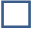             OUI              OUI        NON             NON       Si vous avez répondu NON, veuillez expliquer les raisons de ce retard ou de l’interruption de vos études :Si vous avez répondu NON, veuillez expliquer les raisons de ce retard ou de l’interruption de vos études :Si vous avez répondu NON, veuillez expliquer les raisons de ce retard ou de l’interruption de vos études :Quelles étaient les conditions d’accès à cette formation ?Quelles étaient les conditions d’accès à cette formation ?Quelles étaient les conditions d’accès à cette formation ?Ce diplôme donne-t-il accès à d’autres études dans le pays où il est délivré ?Ce diplôme donne-t-il accès à d’autres études dans le pays où il est délivré ?Ce diplôme donne-t-il accès à d’autres études dans le pays où il est délivré ?S’agit-il d’une formation obligatoire?S’agit-il d’une formation obligatoire?S’agit-il d’une formation obligatoire?            OUI                                   OUI                                   OUI                             NON          NON    Dans quelle langue l’enseignement était-il dispensé ?Dans quelle langue l’enseignement était-il dispensé ?Dans quelle langue l’enseignement était-il dispensé ?Quel âge aviez-vous quand vous avez suivi ces études ?  (année de début d’études – année de fin d’études)Quel âge aviez-vous quand vous avez suivi ces études ?  (année de début d’études – année de fin d’études)Quel âge aviez-vous quand vous avez suivi ces études ?  (année de début d’études – année de fin d’études)Deviez-vous choisir une spécialité ?Si oui, quelle spécialité avez-vous choisi ?Deviez-vous choisir une spécialité ?Si oui, quelle spécialité avez-vous choisi ?Deviez-vous choisir une spécialité ?Si oui, quelle spécialité avez-vous choisi ?Grâce à cette qualification, pouviez-vous postuler à l’université / enseignement supérieur ?Grâce à cette qualification, pouviez-vous postuler à l’université / enseignement supérieur ?Grâce à cette qualification, pouviez-vous postuler à l’université / enseignement supérieur ?4.1.3  Matières4.1.3  Matières4.1.3  Matières4.1.3  Matières4.1.3  Matières4.1.3  Matières4.1.3  Matières4.1.3  MatièresVeuillez indiquer la liste de matières étudiéesVOUS DEVEZ COMPLETER LA PARTIE 4.1.3 MEME SI VOUS JOIGNEZ VOTRE BULLETIN DE NOTES Veuillez indiquer la liste de matières étudiéesVOUS DEVEZ COMPLETER LA PARTIE 4.1.3 MEME SI VOUS JOIGNEZ VOTRE BULLETIN DE NOTES Veuillez indiquer la liste de matières étudiéesVOUS DEVEZ COMPLETER LA PARTIE 4.1.3 MEME SI VOUS JOIGNEZ VOTRE BULLETIN DE NOTES Veuillez indiquer la liste de matières étudiéesVOUS DEVEZ COMPLETER LA PARTIE 4.1.3 MEME SI VOUS JOIGNEZ VOTRE BULLETIN DE NOTES Veuillez indiquer la liste de matières étudiéesVOUS DEVEZ COMPLETER LA PARTIE 4.1.3 MEME SI VOUS JOIGNEZ VOTRE BULLETIN DE NOTES Veuillez indiquer la liste de matières étudiéesVOUS DEVEZ COMPLETER LA PARTIE 4.1.3 MEME SI VOUS JOIGNEZ VOTRE BULLETIN DE NOTES Veuillez indiquer la liste de matières étudiéesVOUS DEVEZ COMPLETER LA PARTIE 4.1.3 MEME SI VOUS JOIGNEZ VOTRE BULLETIN DE NOTES Veuillez indiquer la liste de matières étudiéesVOUS DEVEZ COMPLETER LA PARTIE 4.1.3 MEME SI VOUS JOIGNEZ VOTRE BULLETIN DE NOTES 4. 2 Enseignement professionnel (non-universitaire)( à compléter seulement si vous avez indiquez l’enseignement professionnel en tant que niveau d’études le plus élevé –Si vous avez un diplôme universitaire, merci de remplir uniquement le 4.3)4. 2 Enseignement professionnel (non-universitaire)( à compléter seulement si vous avez indiquez l’enseignement professionnel en tant que niveau d’études le plus élevé –Si vous avez un diplôme universitaire, merci de remplir uniquement le 4.3)4. 2 Enseignement professionnel (non-universitaire)( à compléter seulement si vous avez indiquez l’enseignement professionnel en tant que niveau d’études le plus élevé –Si vous avez un diplôme universitaire, merci de remplir uniquement le 4.3)4.2.1  Informations générales sur vos études professionnelles (non-universitaires)4.2.1  Informations générales sur vos études professionnelles (non-universitaires)4.2.1  Informations générales sur vos études professionnelles (non-universitaires)Durée des études (années de début et de fin) :Intitulé du diplôme :Nom de l’établissement scolaire ou de l’université :Ville et pays :4.2.2  Portée et niveau4.2.2  Portée et niveau4.2.2  Portée et niveauDurée normale du cursus :  Avez-vous terminé vos études dans le délai imparti ?            OUI        NON       Si vous avez répondu NON, veuillez expliquer les raisons de ce retard ou de l’interruption de vos études :Quelles étaient les conditions d’accès à cette formation ?Dans quelle langue l’enseignement était-il dispensé ?Quel âge aviez-vous quand vous avez suivi ces études ?  (année de début d’études – année de fin d’études)Avez-vous effectué un stage pratique dans le cadre de votre cursus ? Merci d’indiquer le lieu et le nom de l’organisation dans laquelle le stage pratique a été effectué ? Quel type de qualificaiotns avez vous développé à la fin de vos études? Quels sont les possible champs d’application de votre qualification ? Où et dans quelle capacité pouvez-vous travailler dans le pays où la qualification a été obtenue ? Grâce à cette qualification, pouviez-vous postuler à l’université / enseignement supérieur ?4.2.3  Matières 4.2.3  Matières 4.2.3  Matières Veuillez indiquer la liste de matières étudiées VOUS DEVEZ COMPLETER LA PARTIE 4.2.3 MEME SI VOUS JOIGNEZ VOTRE BULLETIN DE NOTESVeuillez indiquer la liste de matières étudiées VOUS DEVEZ COMPLETER LA PARTIE 4.2.3 MEME SI VOUS JOIGNEZ VOTRE BULLETIN DE NOTESVeuillez indiquer la liste de matières étudiées VOUS DEVEZ COMPLETER LA PARTIE 4.2.3 MEME SI VOUS JOIGNEZ VOTRE BULLETIN DE NOTES4.3 Diplôme de l’enseignement supérieur (université)4. 1 Upper-Secondary as highest achieved qualification (only if you indicated Upper-Secondary as your highest level of education)4.3 Diplôme de l’enseignement supérieur (université)4. 1 Upper-Secondary as highest achieved qualification (only if you indicated Upper-Secondary as your highest level of education)4.3 Diplôme de l’enseignement supérieur (université)4. 1 Upper-Secondary as highest achieved qualification (only if you indicated Upper-Secondary as your highest level of education)4.3 Diplôme de l’enseignement supérieur (université)4. 1 Upper-Secondary as highest achieved qualification (only if you indicated Upper-Secondary as your highest level of education)4.3.1  Informations générales sur votre diplôme de l’enseignement supérieur (université)4.3.1  Informations générales sur votre diplôme de l’enseignement supérieur (université)4.3.1  Informations générales sur votre diplôme de l’enseignement supérieur (université)4.3.1  Informations générales sur votre diplôme de l’enseignement supérieur (université)Durée des études (années de début et de fin) :Intitulé du diplôme :Nom de l’établissement scolaire ou de l’université :Ville et pays :4.3.2  Portée et niveau4.3.2  Portée et niveau4.3.2  Portée et niveau4.3.2  Portée et niveauDurée normale du cursus :  Avez-vous terminé vos études dans le délai imparti ?            OUI              OUI        NON       Si vous avez répondu NON, veuillez expliquer les raisons de ce retard ou de l’interruption de vos études :Quelles étaient les conditions d’accès à cette formation ?Ce diplôme donne-t-il accès à d’autres études dans le pays où il est délivré ?Avez-vous suivi vos cours à temps plein ou à temps partiel ?                                    À temps plein                           À temps plein                          À temps partiel  Dans quelle langue l’enseignement était-il dispensé ?4.3.3  Dans quel objectif avez-vous suivi cette formation ?4.3.3  Dans quel objectif avez-vous suivi cette formation ?4.3.3  Dans quel objectif avez-vous suivi cette formation ?4.3.3  Dans quel objectif avez-vous suivi cette formation ?4.3.4  Spécialisation4.3.4  Spécialisation4.3.4  Spécialisation4.3.4  SpécialisationVous êtes-vous spécialisé(e) dans un domaine en particulier ?Vous êtes-vous spécialisé(e) dans un domaine en particulier ?Avez-vous suivi cette formation dans le but de travailler dans un domaine précis ? Si oui, lequel ?Avez-vous suivi cette formation dans le but de travailler dans un domaine précis ? Si oui, lequel ?4.3.5 Stage pratique4.3.5 Stage pratique4.3.5 Stage pratique4.3.5 Stage pratique4.3.5 Stage pratique4.3.5 Stage pratiqueAvez-vous effectué un stage pratique dans le cadre de votre cursus ?Avez-vous effectué un stage pratique dans le cadre de votre cursus ?Avez-vous effectué un stage pratique dans le cadre de votre cursus ?Avez-vous effectué un stage pratique dans le cadre de votre cursus ?Avez-vous effectué un stage pratique dans le cadre de votre cursus ?Avez-vous effectué un stage pratique dans le cadre de votre cursus ?                           OUI    Si OUI, répondez aux questions ci-dessous.                           OUI    Si OUI, répondez aux questions ci-dessous.                           OUI    Si OUI, répondez aux questions ci-dessous.                           OUI    Si OUI, répondez aux questions ci-dessous.                                NON   Si NON, veuillez passer à la question 4.3.6.                                NON   Si NON, veuillez passer à la question 4.3.6.Ce stage était-il obligatoire ?Ce stage était-il obligatoire ?Ce stage était-il obligatoire ?Ce stage était-il obligatoire ?Ce stage était-il obligatoire ?Ce stage était-il obligatoire ?                            OUI                               OUI                               OUI                               OUI                                    NON                                    NON   Où l’avez-vous effectué ?Où l’avez-vous effectué ?Quelles étaient vos missions ? Quelles étaient vos missions ? À quel stade de votre formation avez-vous effectué ce stage ?À quel stade de votre formation avez-vous effectué ce stage ?Quelle était la durée du stage : Quelle était la durée du stage : 4.3.6 Thèse4.3.6 Thèse4.3.6 Thèse4.3.6 Thèse4.3.6 Thèse4.3.6 ThèseVotre formation prévoyait-elle la rédaction d’une thèse ou d’un mémoire ?Votre formation prévoyait-elle la rédaction d’une thèse ou d’un mémoire ?Votre formation prévoyait-elle la rédaction d’une thèse ou d’un mémoire ?Votre formation prévoyait-elle la rédaction d’une thèse ou d’un mémoire ?Votre formation prévoyait-elle la rédaction d’une thèse ou d’un mémoire ?Votre formation prévoyait-elle la rédaction d’une thèse ou d’un mémoire ?                            OUI   Si vous avez rédigé une thèse ou un mémoire, veuillez répondre aux questions ci-dessous.                            OUI   Si vous avez rédigé une thèse ou un mémoire, veuillez répondre aux questions ci-dessous.                            OUI   Si vous avez rédigé une thèse ou un mémoire, veuillez répondre aux questions ci-dessous.                            OUI   Si vous avez rédigé une thèse ou un mémoire, veuillez répondre aux questions ci-dessous.                            OUI   Si vous avez rédigé une thèse ou un mémoire, veuillez répondre aux questions ci-dessous.                               NON   Si vous avez répondu NON, veuillez passer à la question 4.3.7.Titre de la thèse/du mémoire :Titre de la thèse/du mémoire :Durée prévue pour la préparation de la thèse / du mémoire :Durée prévue pour la préparation de la thèse / du mémoire :Nombre de pages : Nombre de pages : Veuillez décrire brièvement le contenu de votre thèse ou de votre mémoire : Veuillez décrire brièvement le contenu de votre thèse ou de votre mémoire : 4.3.7 Description détaillée des cours4.3.7 Description détaillée des cours4.3.7 Description détaillée des cours4.3.7 Description détaillée des cours4.3.7 Description détaillée des cours4.3.7 Description détaillée des coursVeuillez décrire les cours que vous avez suivis dans le cadre de votre formation de façon aussi détaillée que possible. Vous êtes invité(e) à choisir DEUX MATIERES IMPORTANTES POUR CHAQUE ANNÉE SCOLAIRE (si votre formation a duré quatre ans, par exemple, vous devrez décrire huit matières). Veuillez décrire une matière par page, et utiliser des feuillets supplémentaires en cas de besoin. N. B. : VOUS DEVEZ REMPLIR CETTE PARTIE MÊME SI VOUS JOIGNEZ UN RELEVÉ DE NOTES !Veuillez décrire les cours que vous avez suivis dans le cadre de votre formation de façon aussi détaillée que possible. Vous êtes invité(e) à choisir DEUX MATIERES IMPORTANTES POUR CHAQUE ANNÉE SCOLAIRE (si votre formation a duré quatre ans, par exemple, vous devrez décrire huit matières). Veuillez décrire une matière par page, et utiliser des feuillets supplémentaires en cas de besoin. N. B. : VOUS DEVEZ REMPLIR CETTE PARTIE MÊME SI VOUS JOIGNEZ UN RELEVÉ DE NOTES !Veuillez décrire les cours que vous avez suivis dans le cadre de votre formation de façon aussi détaillée que possible. Vous êtes invité(e) à choisir DEUX MATIERES IMPORTANTES POUR CHAQUE ANNÉE SCOLAIRE (si votre formation a duré quatre ans, par exemple, vous devrez décrire huit matières). Veuillez décrire une matière par page, et utiliser des feuillets supplémentaires en cas de besoin. N. B. : VOUS DEVEZ REMPLIR CETTE PARTIE MÊME SI VOUS JOIGNEZ UN RELEVÉ DE NOTES !Veuillez décrire les cours que vous avez suivis dans le cadre de votre formation de façon aussi détaillée que possible. Vous êtes invité(e) à choisir DEUX MATIERES IMPORTANTES POUR CHAQUE ANNÉE SCOLAIRE (si votre formation a duré quatre ans, par exemple, vous devrez décrire huit matières). Veuillez décrire une matière par page, et utiliser des feuillets supplémentaires en cas de besoin. N. B. : VOUS DEVEZ REMPLIR CETTE PARTIE MÊME SI VOUS JOIGNEZ UN RELEVÉ DE NOTES !Veuillez décrire les cours que vous avez suivis dans le cadre de votre formation de façon aussi détaillée que possible. Vous êtes invité(e) à choisir DEUX MATIERES IMPORTANTES POUR CHAQUE ANNÉE SCOLAIRE (si votre formation a duré quatre ans, par exemple, vous devrez décrire huit matières). Veuillez décrire une matière par page, et utiliser des feuillets supplémentaires en cas de besoin. N. B. : VOUS DEVEZ REMPLIR CETTE PARTIE MÊME SI VOUS JOIGNEZ UN RELEVÉ DE NOTES !Veuillez décrire les cours que vous avez suivis dans le cadre de votre formation de façon aussi détaillée que possible. Vous êtes invité(e) à choisir DEUX MATIERES IMPORTANTES POUR CHAQUE ANNÉE SCOLAIRE (si votre formation a duré quatre ans, par exemple, vous devrez décrire huit matières). Veuillez décrire une matière par page, et utiliser des feuillets supplémentaires en cas de besoin. N. B. : VOUS DEVEZ REMPLIR CETTE PARTIE MÊME SI VOUS JOIGNEZ UN RELEVÉ DE NOTES !1e année de formation1e année de formation1e année de formation1e année de formation1e année de formation1e année de formationMATIÈRE n°1MATIÈRE n°1MATIÈRE n°1MATIÈRE n°1MATIÈRE n°1MATIÈRE n°1Intitulé du cours / de la matière :Intitulé du cours / de la matière :Intitulé du cours / de la matière :Titre du manuel (si vous vous en souvenez) :Titre du manuel (si vous vous en souvenez) :Titre du manuel (si vous vous en souvenez) :Lors de quelle année scolaire / semestre avez-vous étudié cette matière ?Lors de quelle année scolaire / semestre avez-vous étudié cette matière ?Lors de quelle année scolaire / semestre avez-vous étudié cette matière ?Faisait-elle partie de votre spécialisation ? Faisait-elle partie de votre spécialisation ? Faisait-elle partie de votre spécialisation ? Quelles sont les connaissances que cette matière vous a permis d’acquérir ? (min. 300 charactères):Quelles sont les connaissances que cette matière vous a permis d’acquérir ? (min. 300 charactères):Quelles sont les connaissances que cette matière vous a permis d’acquérir ? (min. 300 charactères):Quelles sont les connaissances que cette matière vous a permis d’acquérir ? (min. 300 charactères):Quelles sont les connaissances que cette matière vous a permis d’acquérir ? (min. 300 charactères):Quelles sont les connaissances que cette matière vous a permis d’acquérir ? (min. 300 charactères):1e année de formation1e année de formation1e année de formation1e année de formation1e année de formation1e année de formationMATIÈRE n°2MATIÈRE n°2MATIÈRE n°2MATIÈRE n°2MATIÈRE n°2MATIÈRE n°2Intitulé du cours / de la matière :Intitulé du cours / de la matière :Intitulé du cours / de la matière :Titre du manuel (si vous vous en souvenez) :Titre du manuel (si vous vous en souvenez) :Titre du manuel (si vous vous en souvenez) :Lors de quelle année scolaire / semestre avez-vous étudié cette matière ?Lors de quelle année scolaire / semestre avez-vous étudié cette matière ?Lors de quelle année scolaire / semestre avez-vous étudié cette matière ?Faisait-elle partie de votre spécialisation ?  Faisait-elle partie de votre spécialisation ?  Faisait-elle partie de votre spécialisation ?  Quelles sont les connaissances que cette matière vous a permis d’acquérir ? (min. 300 charactères):Quelles sont les connaissances que cette matière vous a permis d’acquérir ? (min. 300 charactères):Quelles sont les connaissances que cette matière vous a permis d’acquérir ? (min. 300 charactères):Quelles sont les connaissances que cette matière vous a permis d’acquérir ? (min. 300 charactères):Quelles sont les connaissances que cette matière vous a permis d’acquérir ? (min. 300 charactères):Quelles sont les connaissances que cette matière vous a permis d’acquérir ? (min. 300 charactères):2e année de formation2e année de formation2e année de formation2e année de formation2e année de formation2e année de formationMATIÈRE n°2MATIÈRE n°2MATIÈRE n°2MATIÈRE n°2MATIÈRE n°2MATIÈRE n°2Intitulé du cours / de la matière :Intitulé du cours / de la matière :Intitulé du cours / de la matière :Titre du manuel (si vous vous en souvenez) :Titre du manuel (si vous vous en souvenez) :Titre du manuel (si vous vous en souvenez) :Lors de quelle année scolaire / semestre avez-vous étudié cette matière ?Lors de quelle année scolaire / semestre avez-vous étudié cette matière ?Lors de quelle année scolaire / semestre avez-vous étudié cette matière ?Faisait-elle partie de votre spécialisation ?  Faisait-elle partie de votre spécialisation ?  Faisait-elle partie de votre spécialisation ?  Quelles sont les connaissances que cette matière vous a permis d’acquérir ? (min. 300 charactères):Quelles sont les connaissances que cette matière vous a permis d’acquérir ? (min. 300 charactères):Quelles sont les connaissances que cette matière vous a permis d’acquérir ? (min. 300 charactères):Quelles sont les connaissances que cette matière vous a permis d’acquérir ? (min. 300 charactères):Quelles sont les connaissances que cette matière vous a permis d’acquérir ? (min. 300 charactères):Quelles sont les connaissances que cette matière vous a permis d’acquérir ? (min. 300 charactères):2e année de formation2e année de formation2e année de formation2e année de formation2e année de formation2e année de formationMATIÈRE N°2MATIÈRE N°2MATIÈRE N°2MATIÈRE N°2MATIÈRE N°2MATIÈRE N°2Intitulé du cours / de la matière :Intitulé du cours / de la matière :Intitulé du cours / de la matière :Titre du manuel (si vous vous en souvenez) :Titre du manuel (si vous vous en souvenez) :Titre du manuel (si vous vous en souvenez) :Lors de quelle année scolaire / semestre avez-vous étudié cette matière ?Lors de quelle année scolaire / semestre avez-vous étudié cette matière ?Lors de quelle année scolaire / semestre avez-vous étudié cette matière ?Faisait-elle partie de votre spécialisation ?  Faisait-elle partie de votre spécialisation ?  Faisait-elle partie de votre spécialisation ?  Quelles sont les connaissances que cette matière vous a permis d’acquérir ? (min. 300 charactères):Quelles sont les connaissances que cette matière vous a permis d’acquérir ? (min. 300 charactères):Quelles sont les connaissances que cette matière vous a permis d’acquérir ? (min. 300 charactères):Quelles sont les connaissances que cette matière vous a permis d’acquérir ? (min. 300 charactères):Quelles sont les connaissances que cette matière vous a permis d’acquérir ? (min. 300 charactères):Quelles sont les connaissances que cette matière vous a permis d’acquérir ? (min. 300 charactères):3e année de formation3e année de formation3e année de formation3e année de formation3e année de formation3e année de formationMATIÈRE N°1MATIÈRE N°1MATIÈRE N°1MATIÈRE N°1MATIÈRE N°1MATIÈRE N°1Intitulé du cours / de la matière :Intitulé du cours / de la matière :Intitulé du cours / de la matière :Titre du manuel (si vous vous en souvenez) :Titre du manuel (si vous vous en souvenez) :Titre du manuel (si vous vous en souvenez) :Lors de quelle année scolaire / semestre avez-vous étudié cette matière ?Lors de quelle année scolaire / semestre avez-vous étudié cette matière ?Lors de quelle année scolaire / semestre avez-vous étudié cette matière ?Faisait-elle partie de votre spécialisation ?  Faisait-elle partie de votre spécialisation ?  Faisait-elle partie de votre spécialisation ?  Quelles sont les connaissances que cette matière vous a permis d’acquérir ? (min. 300 charactères):Quelles sont les connaissances que cette matière vous a permis d’acquérir ? (min. 300 charactères):Quelles sont les connaissances que cette matière vous a permis d’acquérir ? (min. 300 charactères):Quelles sont les connaissances que cette matière vous a permis d’acquérir ? (min. 300 charactères):Quelles sont les connaissances que cette matière vous a permis d’acquérir ? (min. 300 charactères):Quelles sont les connaissances que cette matière vous a permis d’acquérir ? (min. 300 charactères):3e année de formation3e année de formation3e année de formation3e année de formation3e année de formation3e année de formationMATIÈRE N°2MATIÈRE N°2MATIÈRE N°2MATIÈRE N°2MATIÈRE N°2MATIÈRE N°2Intitulé du cours / de la matière :Intitulé du cours / de la matière :Intitulé du cours / de la matière :Titre du manuel (si vous vous en souvenez) :Titre du manuel (si vous vous en souvenez) :Titre du manuel (si vous vous en souvenez) :Lors de quelle année scolaire / semestre avez-vous étudié cette matière ?Lors de quelle année scolaire / semestre avez-vous étudié cette matière ?Lors de quelle année scolaire / semestre avez-vous étudié cette matière ?Faisait-elle partie de votre spécialisation ?  Faisait-elle partie de votre spécialisation ?  Faisait-elle partie de votre spécialisation ?  Quelles sont les connaissances que cette matière vous a permis d’acquérir ? (min. 300 charactères):Quelles sont les connaissances que cette matière vous a permis d’acquérir ? (min. 300 charactères):Quelles sont les connaissances que cette matière vous a permis d’acquérir ? (min. 300 charactères):Quelles sont les connaissances que cette matière vous a permis d’acquérir ? (min. 300 charactères):Quelles sont les connaissances que cette matière vous a permis d’acquérir ? (min. 300 charactères):Quelles sont les connaissances que cette matière vous a permis d’acquérir ? (min. 300 charactères):4e année de formation4e année de formation4e année de formation4e année de formation4e année de formation4e année de formationMATIÈRE N°1MATIÈRE N°1MATIÈRE N°1MATIÈRE N°1MATIÈRE N°1MATIÈRE N°1Intitulé du cours / de la matière :Intitulé du cours / de la matière :Intitulé du cours / de la matière :Titre du manuel (si vous vous en souvenez) :Titre du manuel (si vous vous en souvenez) :Titre du manuel (si vous vous en souvenez) :Lors de quelle année scolaire / semestre avez-vous étudié cette matière ?Lors de quelle année scolaire / semestre avez-vous étudié cette matière ?Lors de quelle année scolaire / semestre avez-vous étudié cette matière ?Faisait-elle partie de votre spécialisation ?  Faisait-elle partie de votre spécialisation ?  Faisait-elle partie de votre spécialisation ?  Quelles sont les connaissances que cette matière vous a permis d’acquérir ? (min. 300 charactères):Quelles sont les connaissances que cette matière vous a permis d’acquérir ? (min. 300 charactères):Quelles sont les connaissances que cette matière vous a permis d’acquérir ? (min. 300 charactères):Quelles sont les connaissances que cette matière vous a permis d’acquérir ? (min. 300 charactères):Quelles sont les connaissances que cette matière vous a permis d’acquérir ? (min. 300 charactères):Quelles sont les connaissances que cette matière vous a permis d’acquérir ? (min. 300 charactères):4e année de formation 4e année de formation 4e année de formation 4e année de formation 4e année de formation 4e année de formation MATIÈRE N°2MATIÈRE N°2MATIÈRE N°2MATIÈRE N°2MATIÈRE N°2MATIÈRE N°2Intitulé du cours / de la matière :Intitulé du cours / de la matière :Intitulé du cours / de la matière :Titre du manuel (si vous vous en souvenez) :Titre du manuel (si vous vous en souvenez) :Titre du manuel (si vous vous en souvenez) :Lors de quelle année scolaire / semestre avez-vous étudié cette matière ?Lors de quelle année scolaire / semestre avez-vous étudié cette matière ?Lors de quelle année scolaire / semestre avez-vous étudié cette matière ?Faisait-elle partie de votre spécialisation ?  Faisait-elle partie de votre spécialisation ?  Faisait-elle partie de votre spécialisation ?  Quelles sont les connaissances que cette matière vous a permis d’acquérir ? (min. 300 charactères):Quelles sont les connaissances que cette matière vous a permis d’acquérir ? (min. 300 charactères):Quelles sont les connaissances que cette matière vous a permis d’acquérir ? (min. 300 charactères):Quelles sont les connaissances que cette matière vous a permis d’acquérir ? (min. 300 charactères):Quelles sont les connaissances que cette matière vous a permis d’acquérir ? (min. 300 charactères):Quelles sont les connaissances que cette matière vous a permis d’acquérir ? (min. 300 charactères):VEUILLEZ JOINDRE LES DOCUMENTS PERTINENTS, SI POSSIBLE(thèse / travail de recherche, bibliographies, carte d’étudiant, etc.)VEUILLEZ JOINDRE LES DOCUMENTS PERTINENTS, SI POSSIBLE(thèse / travail de recherche, bibliographies, carte d’étudiant, etc.)VEUILLEZ JOINDRE LES DOCUMENTS PERTINENTS, SI POSSIBLE(thèse / travail de recherche, bibliographies, carte d’étudiant, etc.)VEUILLEZ JOINDRE LES DOCUMENTS PERTINENTS, SI POSSIBLE(thèse / travail de recherche, bibliographies, carte d’étudiant, etc.)VEUILLEZ JOINDRE LES DOCUMENTS PERTINENTS, SI POSSIBLE(thèse / travail de recherche, bibliographies, carte d’étudiant, etc.)VEUILLEZ JOINDRE LES DOCUMENTS PERTINENTS, SI POSSIBLE(thèse / travail de recherche, bibliographies, carte d’étudiant, etc.)Enseignement élémentaireEnseignement élémentaireEnseignement élémentaireEnseignement élémentaireEnseignement élémentaireEnseignement élémentaireNom de l’établissement scolaire:Intitulé du diplôme:Durée des études:Age au début des études:Age à la fin des études:Année de début des études:Année de fin des études:Etudes terminées (OUI/ NON) :Enseignement primaireEnseignement primaireEnseignement primaireEnseignement primaireEnseignement primaireEnseignement primaireNom de l’établissement scolaire:Intitulé du diplôme:Durée des études:Age au début des études:Age à la fin des études:Année de début des études:Année de fin des études:Etudes terminées (OUI/ NON) :Enseignement secondaireEnseignement secondaireEnseignement secondaireEnseignement secondaireEnseignement secondaireEnseignement secondaireNom de l’établissement scolaire:Intitulé du diplôme:Durée des études:Age au début des études:Age à la fin des études:Année de début des études:Année de fin des études:Etudes terminées (OUI/ NON) :Enseignement professionnelEnseignement professionnelEnseignement professionnelEnseignement professionnelEnseignement professionnelEnseignement professionnelNom de l’établissement scolaire:Intitulé du diplôme:Durée des études:Age au début des études:Age à la fin des études:Année de début des études:Année de fin des études:Etudes terminées (OUI/ NON) :Enseignement supérieurEnseignement supérieurEnseignement supérieurEnseignement supérieurEnseignement supérieurEnseignement supérieurNom de l’établissement universitaire:Intitulé du diplôme:Durée des études:Age au début des études:Age à la fin des études:Année de début des études:Année de fin des études:Etudes terminées (OUI/ NON) :6. EXPÉRIENCE PROFESSIONNELLE6. EXPÉRIENCE PROFESSIONNELLE6. EXPÉRIENCE PROFESSIONNELLE6. EXPÉRIENCE PROFESSIONNELLE6. EXPÉRIENCE PROFESSIONNELLE6. EXPÉRIENCE PROFESSIONNELLE6. EXPÉRIENCE PROFESSIONNELLE6. EXPÉRIENCE PROFESSIONNELLEAvez-vous eu une expérience professionnelle après l’obtention de votre diplôme ?                        OUI                                          NONAvez-vous eu une expérience professionnelle après l’obtention de votre diplôme ?                        OUI                                          NONAvez-vous eu une expérience professionnelle après l’obtention de votre diplôme ?                        OUI                                          NONAvez-vous eu une expérience professionnelle après l’obtention de votre diplôme ?                        OUI                                          NONAvez-vous eu une expérience professionnelle après l’obtention de votre diplôme ?                        OUI                                          NONAvez-vous eu une expérience professionnelle après l’obtention de votre diplôme ?                        OUI                                          NONAvez-vous eu une expérience professionnelle après l’obtention de votre diplôme ?                        OUI                                          NONAvez-vous eu une expérience professionnelle après l’obtention de votre diplôme ?                        OUI                                          NONSi c’est le cas, veuillez répondre aux questions ci-dessous.Si c’est le cas, veuillez répondre aux questions ci-dessous.Si c’est le cas, veuillez répondre aux questions ci-dessous.Si c’est le cas, veuillez répondre aux questions ci-dessous.Si c’est le cas, veuillez répondre aux questions ci-dessous.Si c’est le cas, veuillez répondre aux questions ci-dessous.Si c’est le cas, veuillez répondre aux questions ci-dessous.Si c’est le cas, veuillez répondre aux questions ci-dessous.Période de travail(années de début et de fin)Période de travail(années de début et de fin)Employeur, paysEmployeur, paysFonction, missionsFonction, missionsComment avez-vous pu utiliser les connaissances acquises dans le cadre de votre formation ?Comment avez-vous pu utiliser les connaissances acquises dans le cadre de votre formation ?    Êtes-vous membre d’une association professionnelle (ou l’avez-vous été) ?                         OUI                               NON  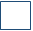     Êtes-vous membre d’une association professionnelle (ou l’avez-vous été) ?                         OUI                               NON      Êtes-vous membre d’une association professionnelle (ou l’avez-vous été) ?                         OUI                               NON      Êtes-vous membre d’une association professionnelle (ou l’avez-vous été) ?                         OUI                               NON      Êtes-vous membre d’une association professionnelle (ou l’avez-vous été) ?                         OUI                               NON      Êtes-vous membre d’une association professionnelle (ou l’avez-vous été) ?                         OUI                               NON      Êtes-vous membre d’une association professionnelle (ou l’avez-vous été) ?                         OUI                               NON      Êtes-vous membre d’une association professionnelle (ou l’avez-vous été) ?                         OUI                               NON  Veuillez joindre votre CV et d’éventuels documents attestant votre expérience professionnelle.Veuillez joindre votre CV et d’éventuels documents attestant votre expérience professionnelle.Veuillez joindre votre CV et d’éventuels documents attestant votre expérience professionnelle.Veuillez joindre votre CV et d’éventuels documents attestant votre expérience professionnelle.Veuillez joindre votre CV et d’éventuels documents attestant votre expérience professionnelle.Veuillez joindre votre CV et d’éventuels documents attestant votre expérience professionnelle.Veuillez joindre votre CV et d’éventuels documents attestant votre expérience professionnelle.Veuillez joindre votre CV et d’éventuels documents attestant votre expérience professionnelle.7. FORMATION COMPLÉMENTAIRE7. FORMATION COMPLÉMENTAIRE7. FORMATION COMPLÉMENTAIRE7. FORMATION COMPLÉMENTAIRE7. FORMATION COMPLÉMENTAIRE7. FORMATION COMPLÉMENTAIRE7. FORMATION COMPLÉMENTAIRE7. FORMATION COMPLÉMENTAIREAvez-vous suivi une formation / des cours complémentaires ?                        OUI                                NONAvez-vous suivi une formation / des cours complémentaires ?                        OUI                                NONAvez-vous suivi une formation / des cours complémentaires ?                        OUI                                NONAvez-vous suivi une formation / des cours complémentaires ?                        OUI                                NONAvez-vous suivi une formation / des cours complémentaires ?                        OUI                                NONAvez-vous suivi une formation / des cours complémentaires ?                        OUI                                NONAvez-vous suivi une formation / des cours complémentaires ?                        OUI                                NONAvez-vous suivi une formation / des cours complémentaires ?                        OUI                                NONNo.Période d’étudesPériode d’étudesInstitution / organisationInstitution / organisationQualifications, matièresQualifications, matièresVille, pays1.2.3.8. AUTRES INFORMATIONS PERTINENTES9. SIGNATURE9. SIGNATURE9. SIGNATUREJ’atteste avoir lu la brochure d’information sur le projet relatif au « Passeport européen des qualifications des réfugiés » et je consens à l’utilisation des données qui me concernent aux fins de ce projet.J’accepte que le Conseil de l’Europe me contacte de nouveau dans le but d’une évaluation des résultats du projet « Passeport européen des qualifications des réfugiés » et j’accepte l’utilisation de mes données personnelles dans le cadre de ce projet.En outre, je confirme que les informations fournies dans le présent questionnaire et dans les pièces jointes sont exactes.J’atteste avoir lu la brochure d’information sur le projet relatif au « Passeport européen des qualifications des réfugiés » et je consens à l’utilisation des données qui me concernent aux fins de ce projet.J’accepte que le Conseil de l’Europe me contacte de nouveau dans le but d’une évaluation des résultats du projet « Passeport européen des qualifications des réfugiés » et j’accepte l’utilisation de mes données personnelles dans le cadre de ce projet.En outre, je confirme que les informations fournies dans le présent questionnaire et dans les pièces jointes sont exactes.J’atteste avoir lu la brochure d’information sur le projet relatif au « Passeport européen des qualifications des réfugiés » et je consens à l’utilisation des données qui me concernent aux fins de ce projet.J’accepte que le Conseil de l’Europe me contacte de nouveau dans le but d’une évaluation des résultats du projet « Passeport européen des qualifications des réfugiés » et j’accepte l’utilisation de mes données personnelles dans le cadre de ce projet.En outre, je confirme que les informations fournies dans le présent questionnaire et dans les pièces jointes sont exactes.Lieu :Date :Veuillez écrire votre nom EN MAJUSCULES :